Μαθαίνω την χρήση του BackspaceΧρησιμοποίησε το πλήκτρο backspace ώστε να μετατρέψεις όλα τα ονόματα σε μια τεράστια λέξη.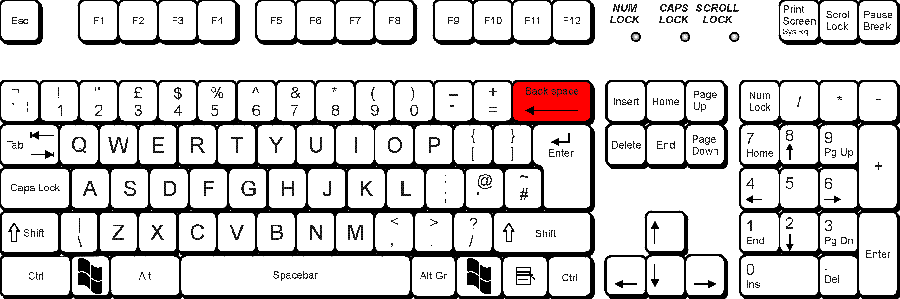 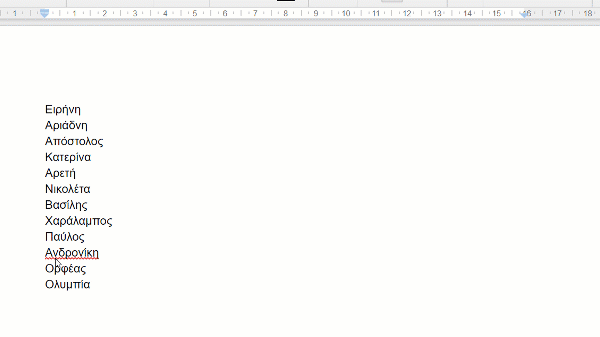 ΣωτηρίαΣοφίαΌλγαΔημήτρηςΕλένηΚωνσταντίναΜαρίαΝίκοςΑνθήΑίανταςΧριστίναΧρήστοςΕλένηΠαύλοςΑλέξανδροςΧρυσήΓιώργοςΑγγελικήΜαγδαληνήΆνναΓεωργίαΣοφίαΕλεονόραΡήγαςΜιχάληςΔόμναΟυρανίαΑριστείδηςΦωτεινήΟδυσσέαςΕιρήνηΑριάδνηΑπόστολοςΚατερίναΑρετήΝικολέταΒασίληςΧαράλαμποςΠαύλοςΑνδρονίκηΟρφέαςΟλυμπία